       Для укрепления материально-технической базы учреждения и обеспечения предоставления социальных услуг исполнен Государственный контракт № ЭА-1942_18 от 25 февраля 2019 года на проведение ремонта помещений и здания жилого корпуса № 3. Сумма контракта составила 61 180 777 рублей 60 копеек.       В результате выполненных работ отремонтированы все помещения здания, заменены все внутренние инженерные системы, окна и двери, установлена новая внешняя подъёмная платформа для инвалидов.       Стены здания корпуса обустроены вентилируемым фасадом с облицовкой керамогранитными плитами.       Переоборудованы въездные пандусы и навесы.      28 ноября 2019 года подписан акт приемки законченного строительством объекта.Рис. 1. Рис. 2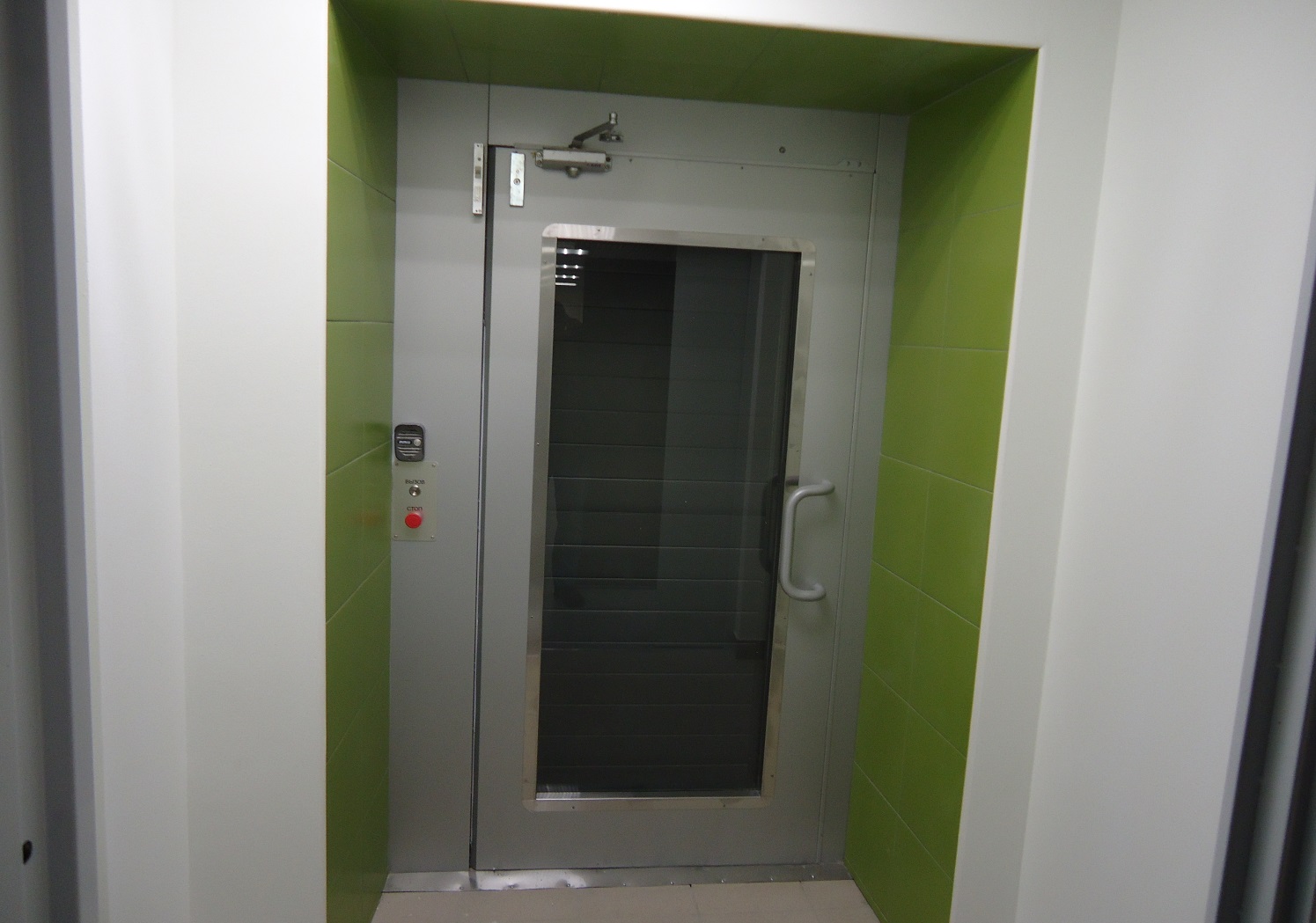 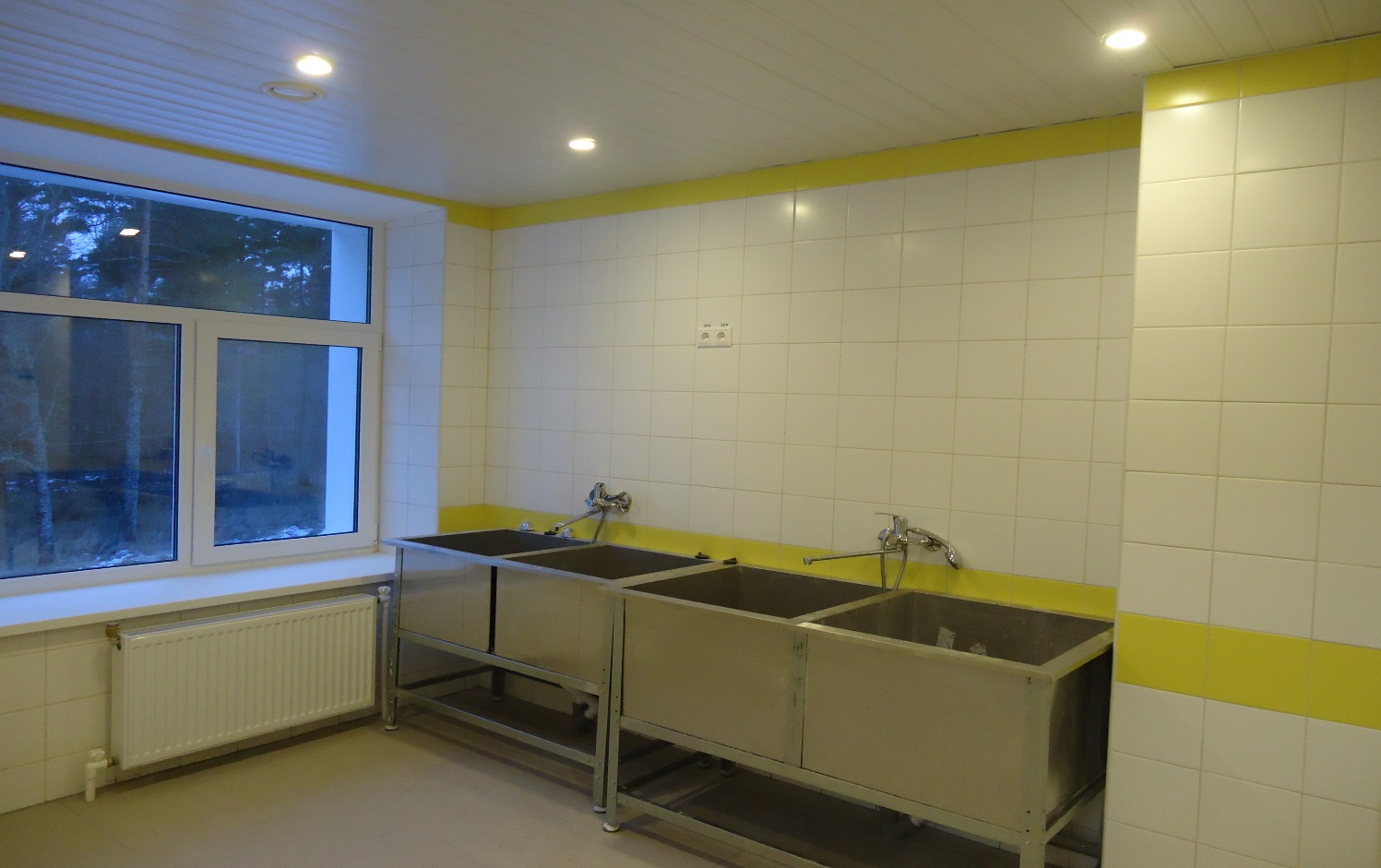 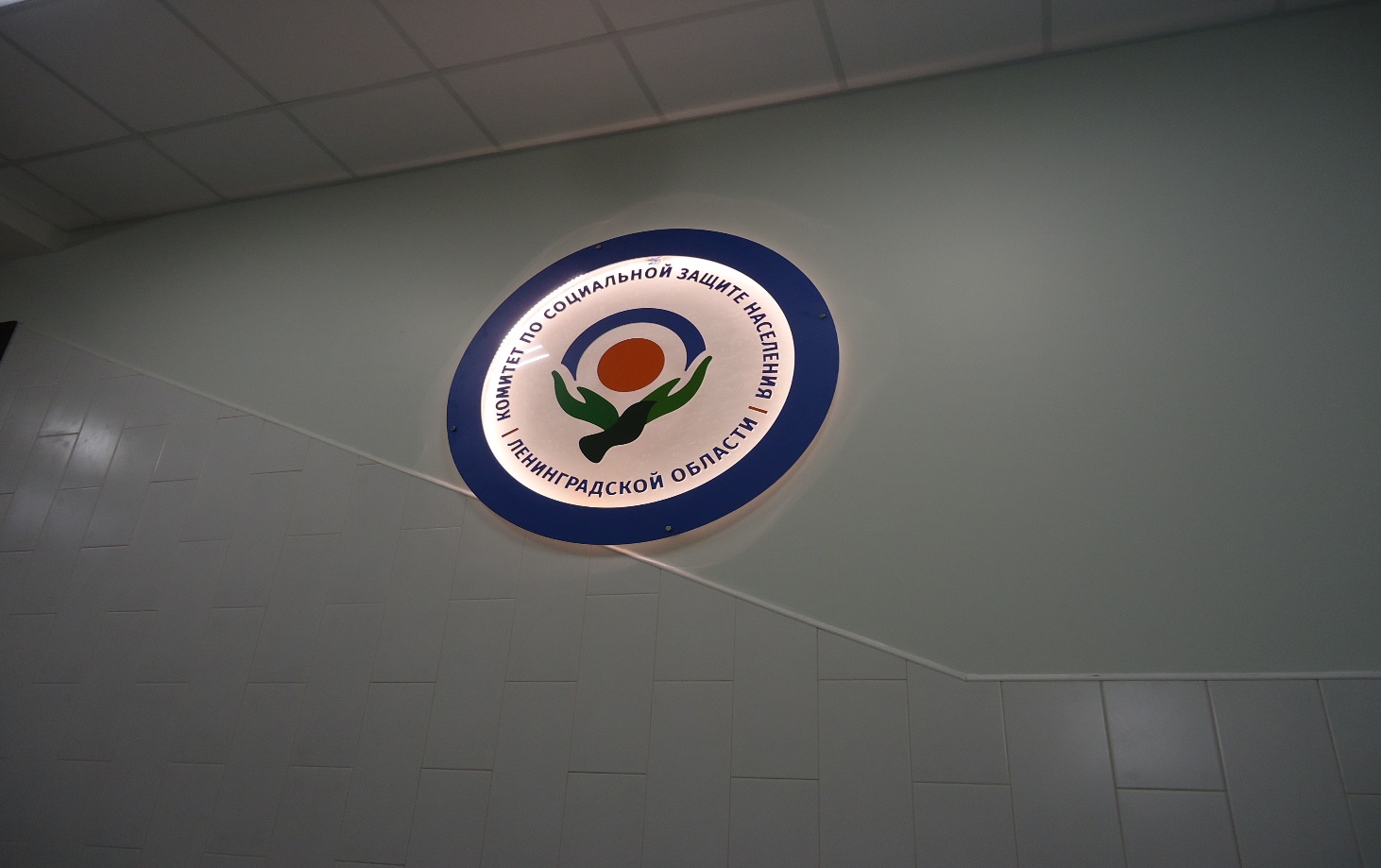 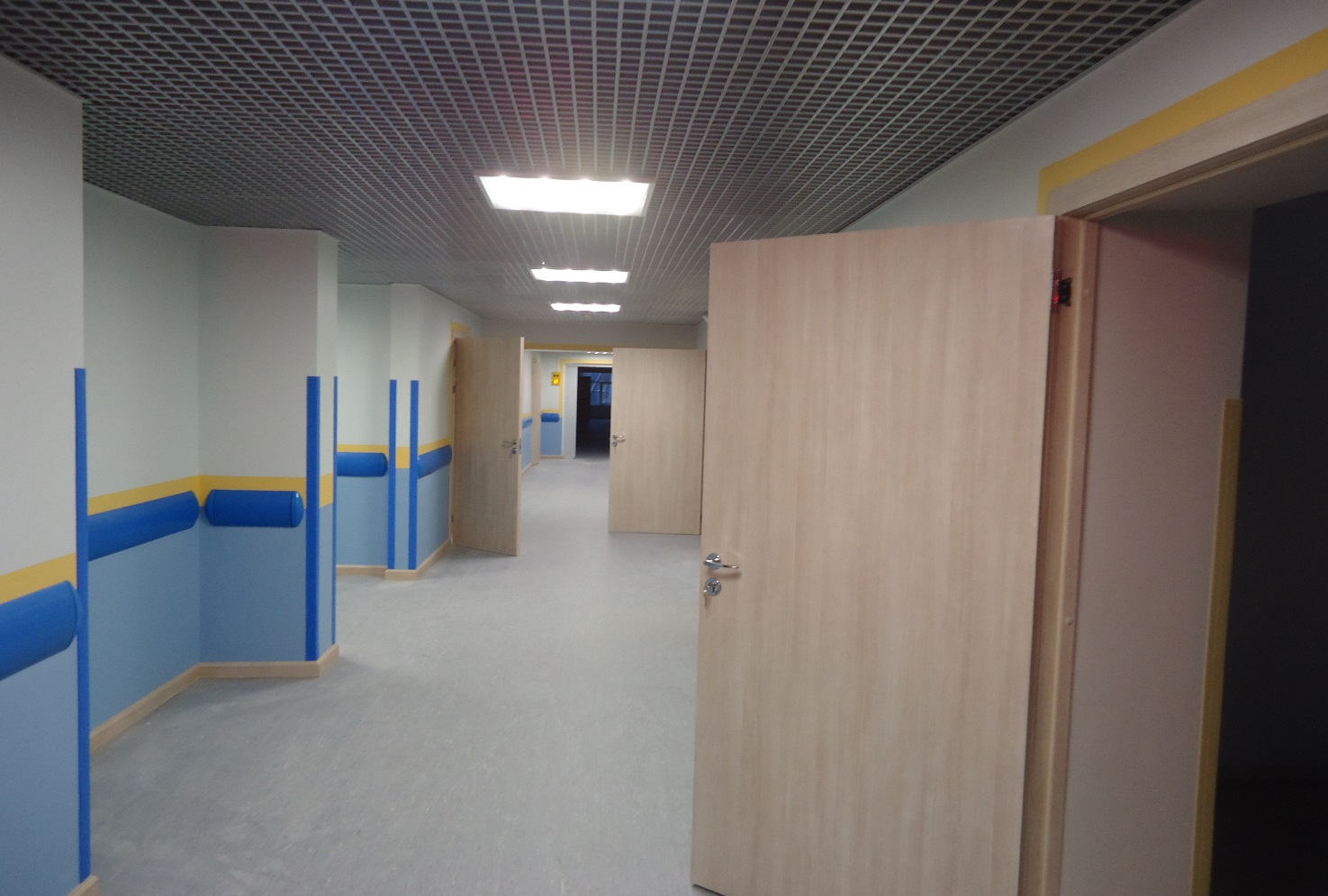 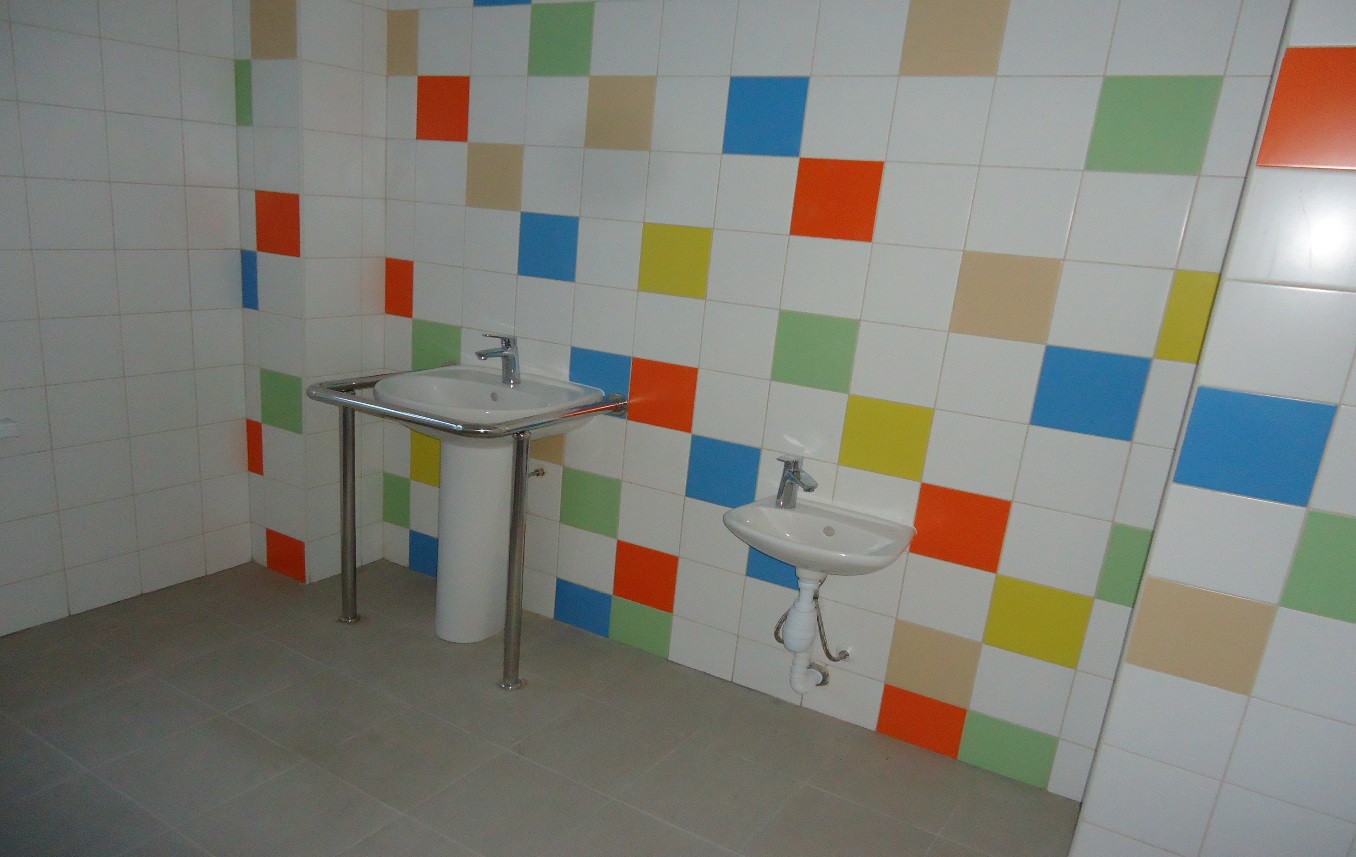 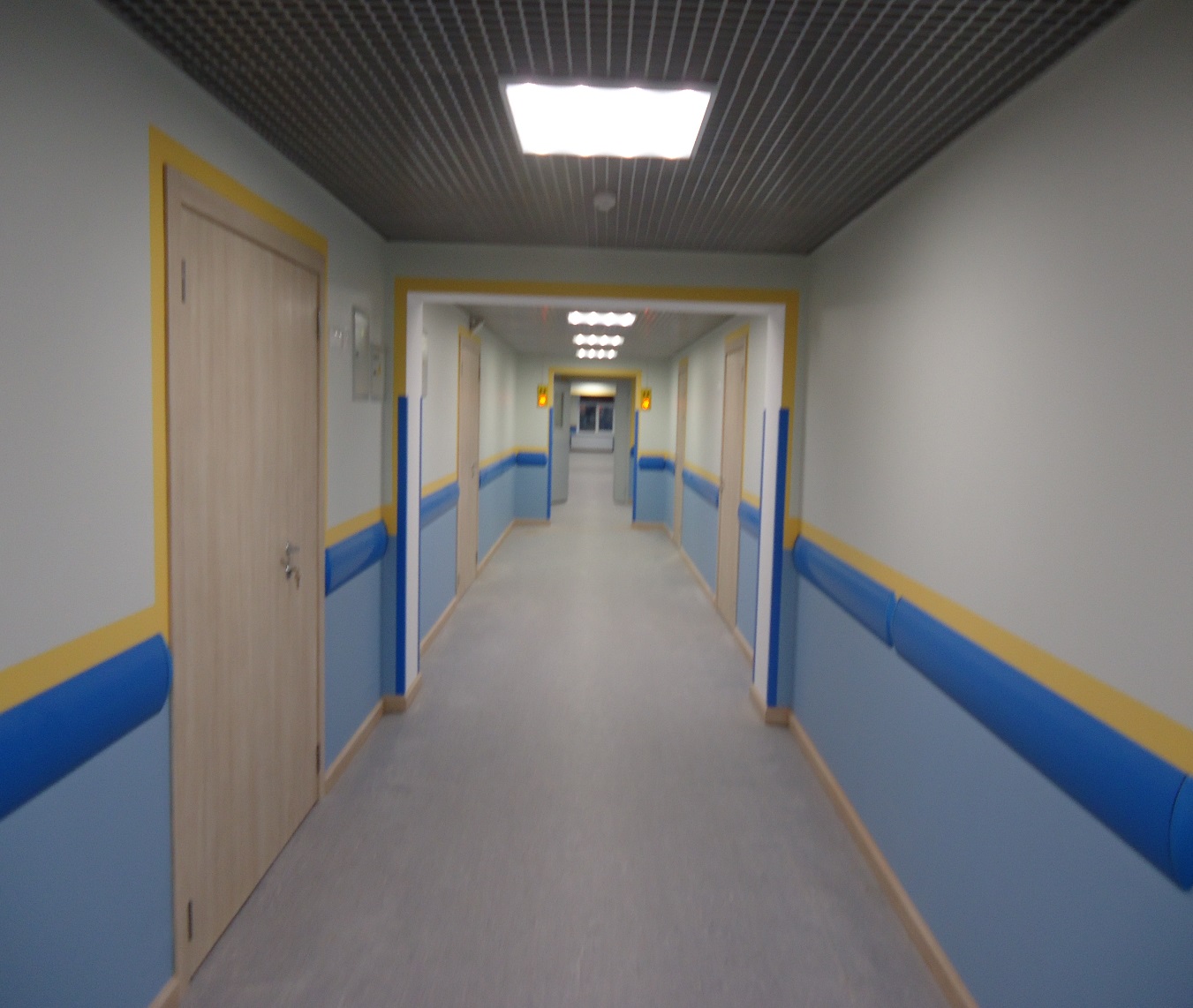 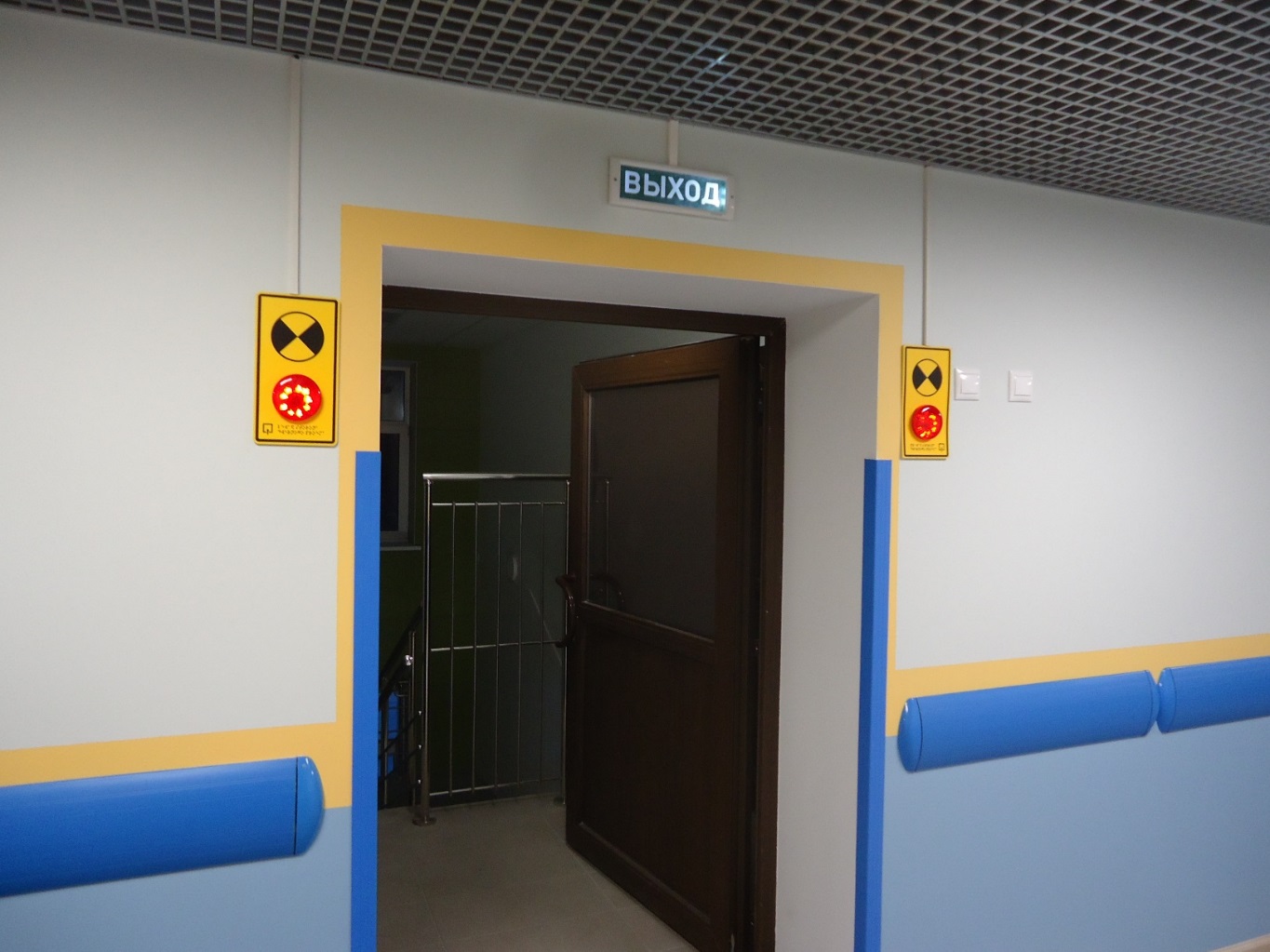 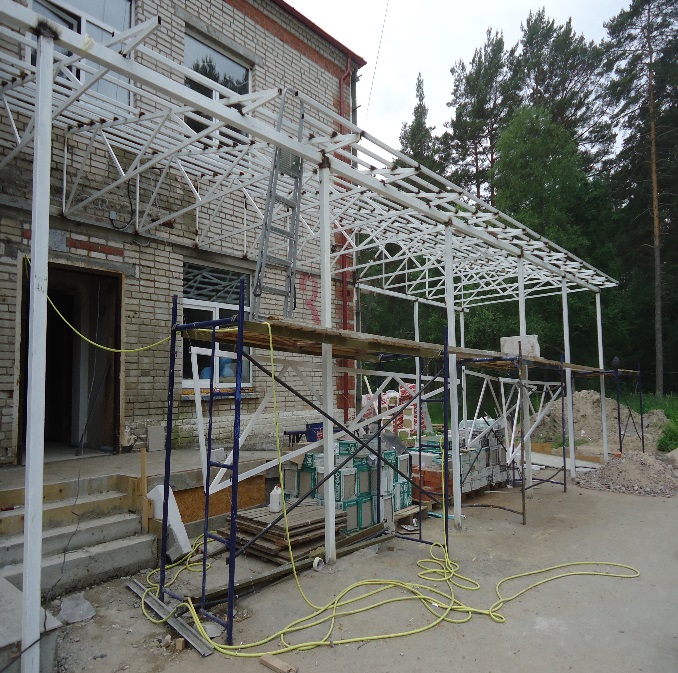 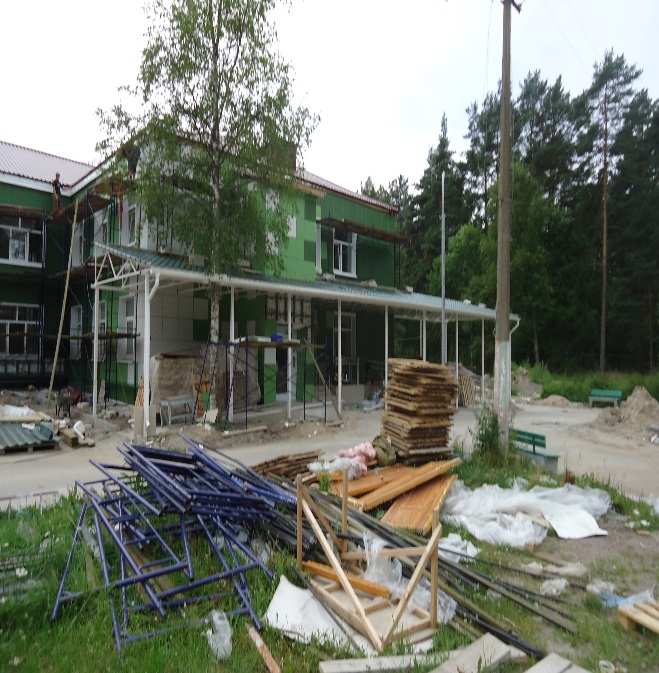 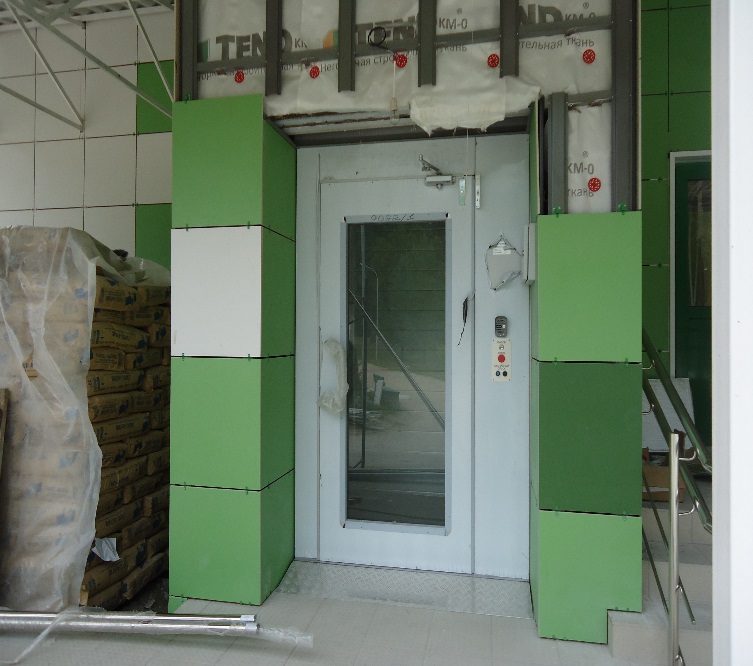 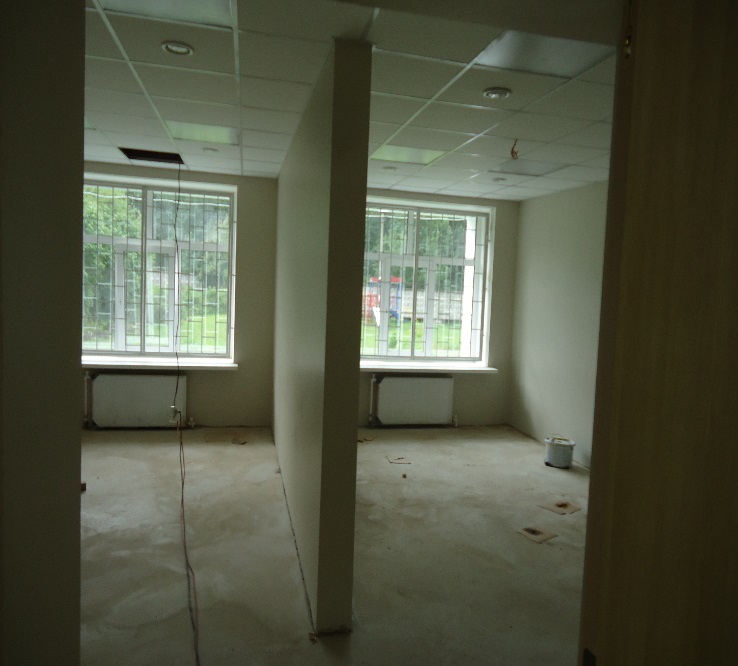 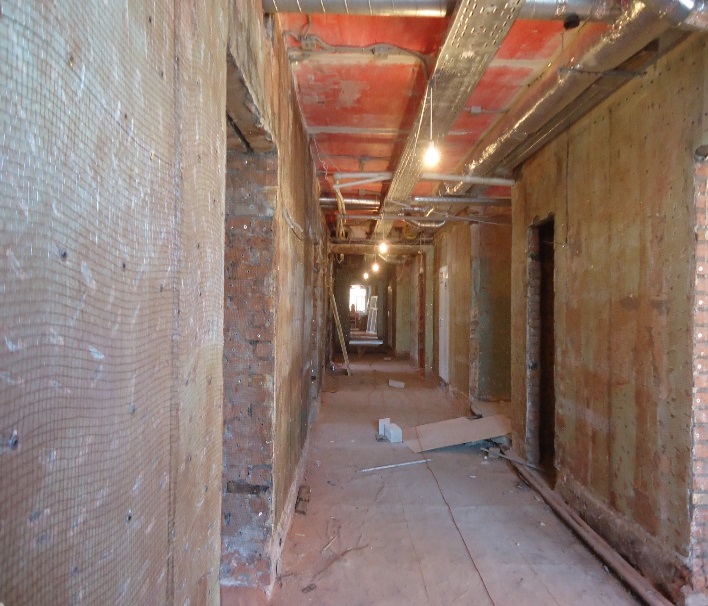 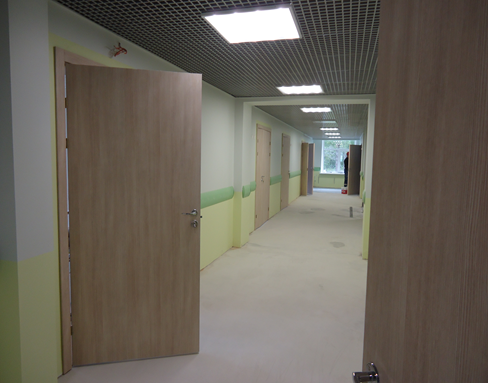 Рис. 3.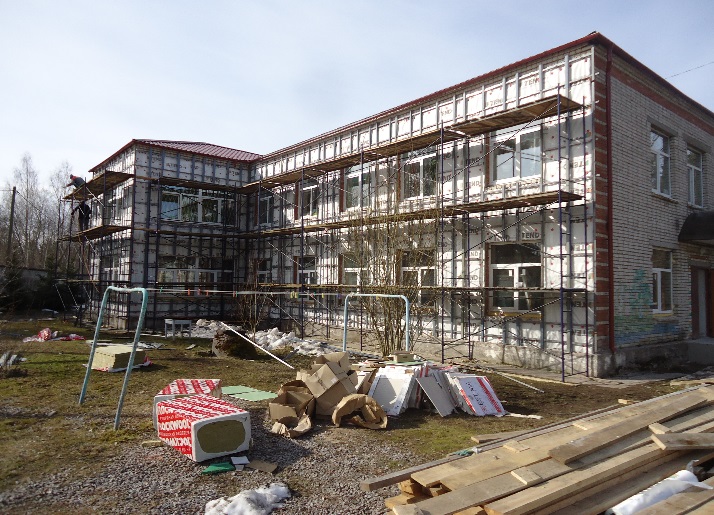 Рис. 4.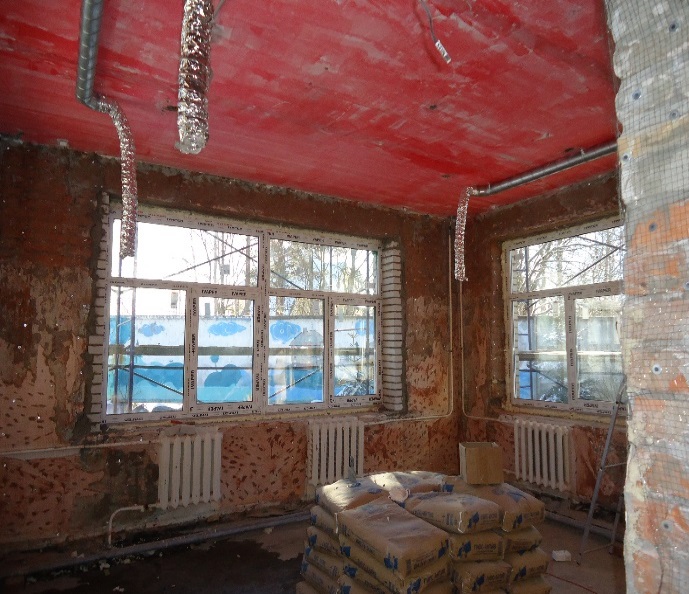 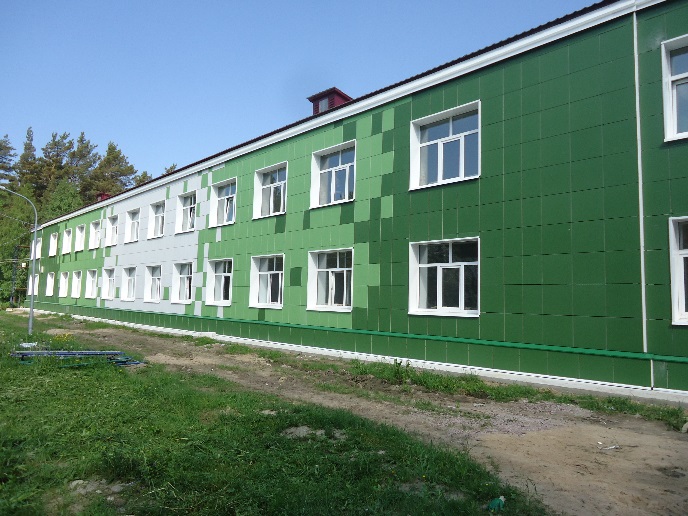 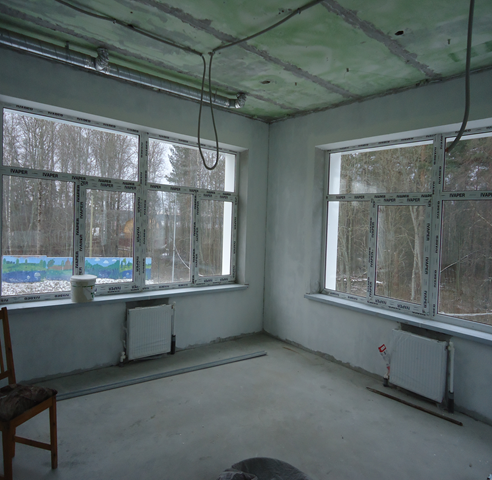 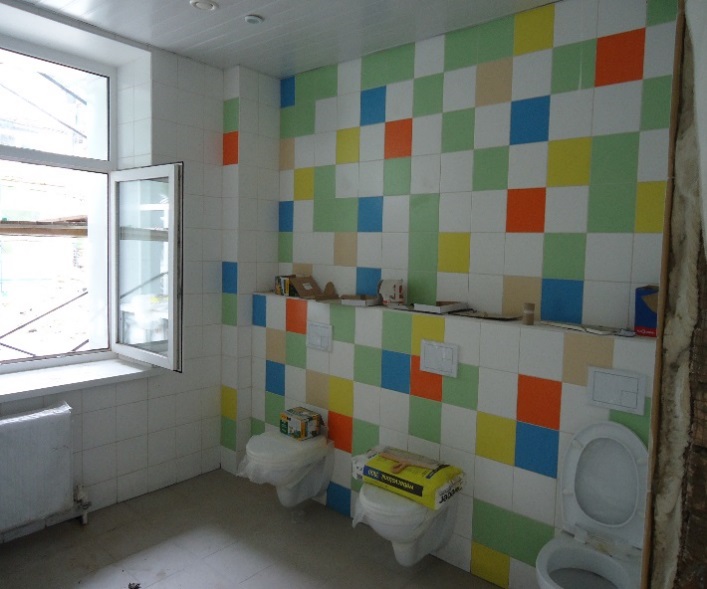 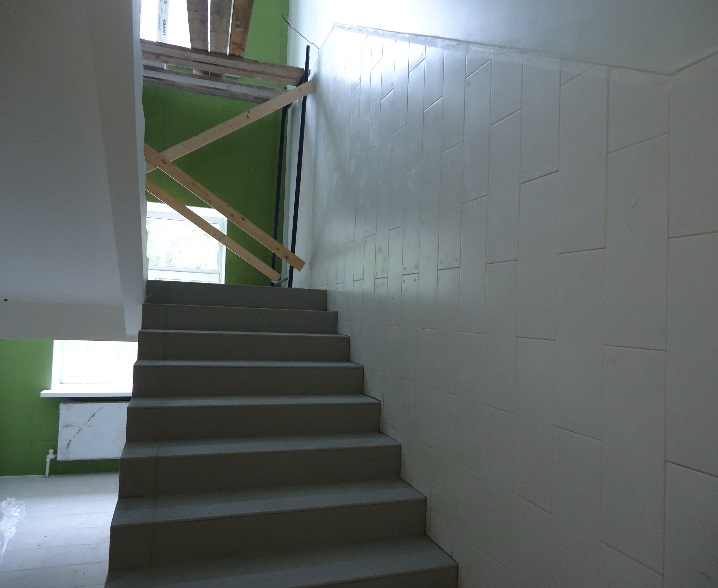 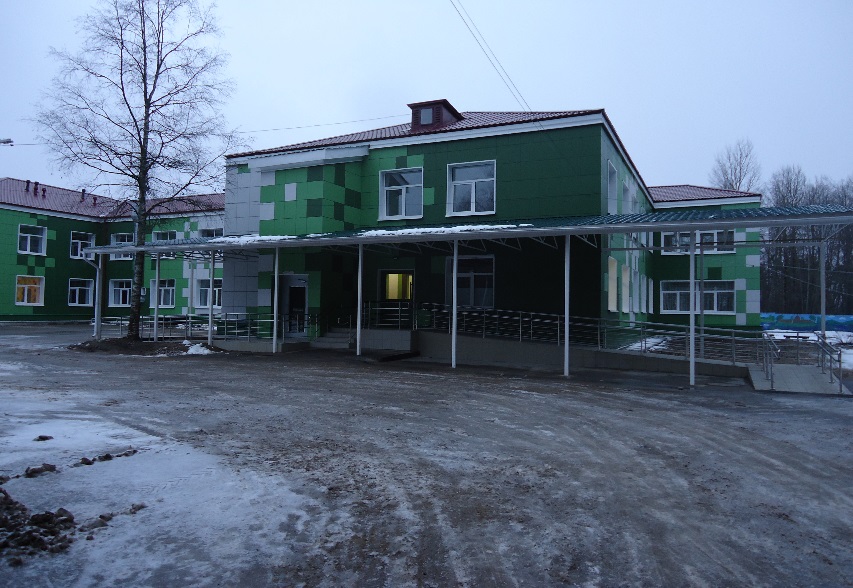 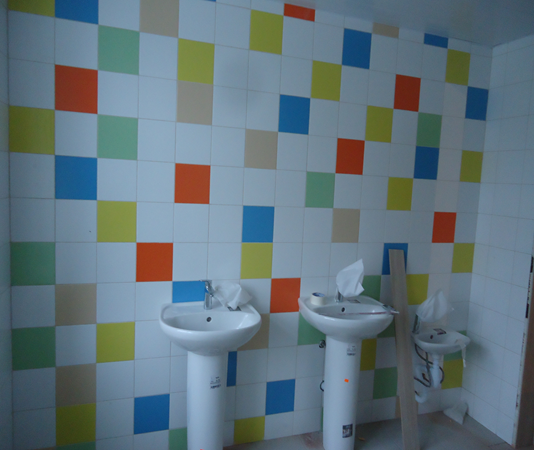 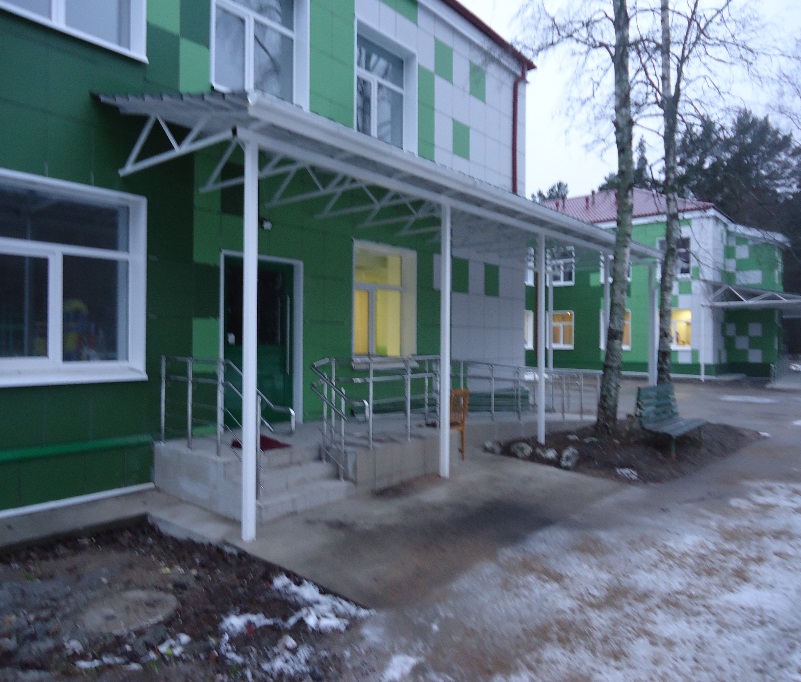 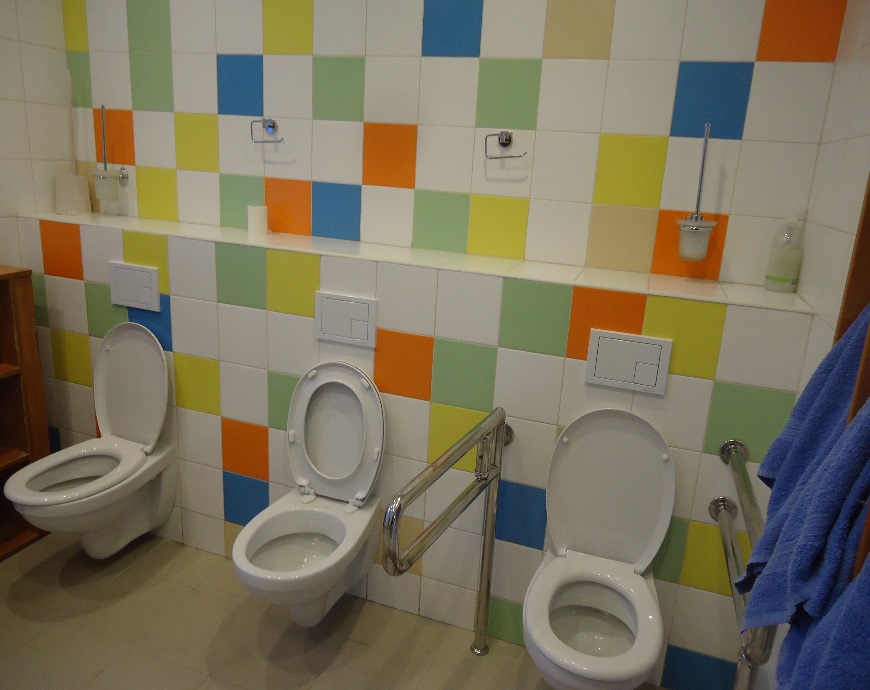 